LSU Student Bar AssociationMeeting AgendaNovember 11, 2019 at 6:15 pmRoom 303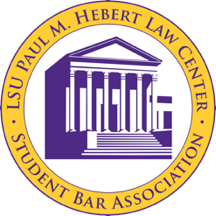 Call to Order 6:15 pm Roll Call Reed Kreger - Executive President____________- Executive Vice PresidentPeyton Robertson- Executive SecretaryWill Bell- Executive TreasurerFielding Matkins - Executive Director of ProgrammingMary Allison Mitchell-3L Class PresidentPiper Didier- 3L Class Vice PresidentSarah Day- 3L Class SecretaryLaura Marcantel- 3L Class RepresentativeHunter Curtis- 3L Class RepresentativeKeifer Ackley- 2L Class PresidentSean McAuliffe- 2L Class Vice PresidentVirginia Stewart - 2L Class SecretaryCarson Delarue- 2L Class RepresentativeHannah Dardar- 2L Class Representative Austin Pottorff- 1L Class President—excused Chala Jackson- 1L Class Vice PresidentReagan Moody- § 1-1L Class Representative—absent Heidi Bieber- § 2-1L Class RepresentativeCaleb Malone- § 3-1L Class Representative—absent Public Input Reed explains process of public input + invites everyone to stay for the rest of agenda items afterwardsKaylyn on behalf of herself + student and professionalism committeeWhy was broadcast to students framed the way it was?Reed says first block was just facts of what happened, there was a lot of rumors and things were getting misconstrued. Wanted students to be properly informedSecond block was just from SBA taken from our constitution, purpose of SBALast sentence was to put more of streamline process to get straight to facts and to refer any questions to Reed herselfWhat was the actual proposal that was made?Specific to limit library to visitors. Just to restrict access to our student body. Wanted to accommodate overcrowding from all visitors in librarySo it didn’t specifically target any group?No and it wouldn’t we would never want to not include one group because that is obviously unjust and not what we or this school stands for. That’s just not what we do here. Not what language reflected and not what was voted onWill—only for this semester due to asbestos not for any future timesDemetrius, Presdient of BLSA + his behalfWhat was the rationale tied behind the “exclusionary measure”?Sean—it was more of a space thing. I asked dean galligan last town hall “is there plans for potential overcrowding with the 4th fl out?” there wasn’t really an answer then. So what will we do when all these students come and we are down a quarter of our space? Just what we will with all these students when we are downReed-ive been working w dean since april + todd. This isn’t something that just came about, this is something that has been talking about. Just trying to accommodate all students here at law center. Our student body is the most important thing of the SBA and that’s our jobIs there a number of ppl who utilize the resources outside of law center?Pro se litigants, southern, undergrads, high school students, no exact numberDevlin—we are a federal depository library and that comes with restrictionsPublic access comes with this. But the way we handle it, if youre a federal depositiory, uoure not allowed to cut off public access.Hunter—when this was first brought up to dean galligan this was not brought up to us.Devlin—when you talked to tom, did he say anything like I get what youre saying but itll never happen>?Sean said hey we are down a floor, what will we do abt that to have space to study. It was to excludeDemetrius—how many ppl voted against4 oppositions 1 abstentionsHeard this was targeted toward the southern students, what communications have yall had with southern to try to resolve this without making this decision?Reed talked to BSA president of last yr. Tried to get in touch with SBA president, cant get him/her to return emails. Tried to est some kind of system + open commication to come to a mutual agreement on such. Hopefully we can getHeard in hallways that being a student of color + having this considered, she was personally upset by it. Gets that this is LSU law school but historically the relation bw the schools hasn’t been good. This opens up door to intentional discrimination. Doesn’t think it should have even be considered. As lsu law students, you have more amminities to you and not fair to look at exclusiosn to get thru the semester rather than keeping status quo. Reed—this wasn’t our very first measure, it wont be our last. We just trying to do best for student body. I understand how it may have been thought of. This measure was for our student body, it wasn’t meant to be exclsuibve.—she didn’t see it that way. A lot of southern ppl don’t even study in the library. Whene they do, they aren’t loud. The ppl she’s seen is ususally LSU law who is loud bc that’s also a rumor shes heard. She doesn’t understand that the majority of ppl who are here aren’t southern students themselves Reed—there were visitors in our library. Not a noise issue. Theyre taking up space th at we would like to use to study. This space is over crowded bc of 4th fl issue. Fielding—seems like a lot of concerns are abt hallway rumors. This was largest 1l class in recent memory, no access to 4th fl, the second fl is reserved for journals. It was strictly a space measure. Southern law was never mentioned. All we can do is write a ltr to dean galligan to ask that Demetrius—never the less it was passed. The motion was passed under official minutes, it is to respect study body and they should have had input. Exclusionary measures were passed without exclusionary measuresHappened under official minutes so there needs to be an official Zykeya—SBA saying it was every visitor not just southern students. But southern students are the majority of the visitors.So that is who we thought about when you sais that. I think the intent is being more generalized than what is saying. Fielding—But what about undergraduates? Devlin says we do exclude them but its prolly illegalDevlinThis is a teaching moment. There is a point here to be made that’s very usful in career. When you want to make a policy proposal, you need to think about policy framing. Assumes there is nothing negative that was intends. But given the history, + that southern is not safe at night, women don’t feel safe, we are in position that our facilities are better + only reserveing them to themselves seems to reserve the best for those in a better positionFraming it as exclusionary wasn’t the best move maybe but maybe should have framed it more like “dean we need more place to study what are we going to do”Anthony Mcdonald—outlaw, myself, ACSServed on an organization like this in undergrad so he gets it. Curious abt inquiries from the student body—what inquires were made to see what student body wanted to do?Will + peyton –we just have been hearing from Who asked to move the motionWill—says there has been concerned abt 4th fl being movedwants input from the voting membersAnthony didn’t want MAM while there wasn’t an inquiry from the 3L but it is important to note that we were putting this forth based on notion from the dean and he did express that lets keep talking on this and good question and that we never knew or understood abt ramifications + to note before it was sent out hey our intentions have been so misconstrued and this is not what we want + that’s why we quashedSarah—there was talk on the Monday that we voted in our groupme so the need for an inquiry maybe was my bad for not asking but I didn’t need to ask bc ppl were already talking abt it in the 3l groupme. I am sorry if we should have inquired more. Hindsight 20/20 there was a need to ask for public input 8 voting members voted to pass and they also thought that their classmates wanted itMAM groupme wasn’t here and once you say something it doesn’t go away, important to go forward that theres better ways to go forward and create discussions Zykea—was this not brought up a couple years ago?Reed has been on it 3 yrs and idk specifically if this was brought up but we can go back in our minutes + look. Chris RedmondKnows abt agreement w southern but we pay money for building fees, is there anything in this agreement that theyre provided money for builing feesReed has zero clueKnows abt federal depositiory, is there an alternative to instead of restricting library, study rooms, instead of the library?Discussion happening bw dean + reed, cant restrict access without swipe card rn.Library would be only facility that we could in theory restrict? Cant restierct just 2nd & 3rd fl. He is not here for the ethics committeeKaylynHeard that if ppl are paying state taxes theyre paying for us so not fair to say youre getting tacked w 40 dollar bill, they prolly pay that fee 30 times over. Don’t think basing exclusion on financis makes since bc of taxes. Professors cant be in the library either bc they don’t pay Let students know about these things when ya;l are discussing itSean—going forward, when do you think the student body should be included in a motion and when shouldn’t they be?We vote on clubs to have/not have pizza but when should we let them know?Answer—dependant on the motion. Looking back, this should have been foreseen to students on student body, changing massive functions that more ppl could be impacted on rather than 15 pplHey SBA is considering changing library hoursReed—specifically about this inquiry, if we make available to our agendas, so that its more transparent, would that solve what youre talking abt?Says that would be a good place to start. Reed—this letter was debated and obvi not everything can be foreseen + maybe sometimes thought should be put forward when its passed.Kaylyn—many students asking that minutes be added to broadcast so that they can know what happened.Reed—all minutes are available online on our website. They have to approve minutes before theyre broadcasted. Not sure how “fresh” they would be. It wouldn’t be benefitical since they don’t get passed until 1 week later. We can provide a link maybeKaylynSouthern was not mentioned at all in considering the proposal, was it part of the discussion?If voting memebrs decided that this motion was so important, why was this motion quashed not in a public meeting—so that students would be able to voice their concernsIssues w motions being quashed quietlyLaura—southern was discussed, her sister attends southern and was aware that it would affect southern Reed—constitutionally allowed to do e-votes. We all thought it wasn’t best interest of SBA, or anyone coming into law center, it was all taking away from our school time and turned into something that it wasn’t meant to do.Peyton—reed did try to have an emergency in person meeting but couldn’t meet quarumZykeaYall saying yall didn’t understand how it would affect the students here, but who did yall talk to? Who was talked to bc we weren’t talked to. Bc this isn’t in best interest of us as a wholeReed—I think peyton addressed this early. We are talking abt our experience. 3F has been crowded and I don’t study there anymore. That is my experience. We should have went to more students. But we did this in groupme and our students and there should be more of a public input b ut its our experienceMAM—this is my first yr and I have been trying to listen to the students and have fixed hats N canesGoogle poles we are trying this, we need to fix a disconnect  bw us and the student body andAble to give a % of ppl who have complained? I study in library all the time, theres always room there. What were these ppl saying exactly? Certain kinds of ppl? I have been here since 1L yr + haven’t seen an issue.Reed—speaking personally, Fielding—I always study in the lib, I have neber heard a single person say that theres ample space in the library. So youre assuming that? There doesn’t seem to be a space problem. The fact that 4th fl closed doesn’t make a difference bc no one really studied there anywayWill—I had several ppl complain. He asked for the motion to see how ppl felt abt it. We saw a problem and trying to job on SBa to do that +Reed—thinks it is a pervasive problem thru a section of the student body that there is overcrowded in library. Last spring came up to her asking her to put some sort of regulatory scheme for classrooms and ppl taking over classrooms. Cant say a number but it has been a problem all 3 yrs. MAM—in L of first floor, some have outlets + internets cords, but some not one of them have a light and none of them have a plug so its more than space its like I cant go there bc I need a plug inSarah—I voted to pass, it was for space. I study on 4th fl, being forced onto the 3rd, I have experienced space issued. As an officer I used my vote + election to vote on behalf of students.Devlin—if youre doing something different, maybe talk to someone who is not your friend, different point of view. Demetrius—a large # of ppl not represented, need to take those voices into consideration when taking ramifications like thisDecision rendered from 1992 and out of that settlement agreement it is that southern + LSU use the facilitiesWhat will SBA do in the future with other groups where this will not happen aghain?SBA should take lead role in itReed-notes to habve BSA link in broadcast email, + peyton is great on combining all agenda items into email every week and can take harder look at exactly what is coming forward and ask officers to get a more robust input from student body. For spring, as far as getting a voice, is to get more members + more diversity in SBA. We can try to broadcast more of our elections to get more ppl interested. Off top of head, can start communicating better to the committees. Demetrius—how many ppl are on diversity?3 but it will increase with a vote. Says thank you!! So many unsaid hours put in to help our law school experience. In possible solutions, there is a mechanism for a counsil meeting bw exec counsil + students as far as seeing how students feel. Hindsight is 20/20—implicit bias panel. I am not sure if anyone here has intended the implicit bias. In opportunity going forward, asking SBA memebrs attend implicit bias meeting or perhaps turned committee to work w diversity committee. Perhaps yall can be the ones to lead the charge!Reed—I think that’s a good idea. Will email you.KaylynDiversity + pro committee in regard to having connection w SBA, had one w reed bc she came to our meeting + was attached to the email. They were told an sba member would attend our meetings which are twice a month. Anytime we have an event, we send it in the SBA broadcast. That is addressing the statement that we don’t reach out to SBA. We have waited for SBA to reach out to us and we try making sure that all of our school is included. Personally, I  was offended with that statemtn , I know the connect ion that we have had and we haven’t been completlty disconnected is bc we haven’t had anyone acticely involved Reed—we have talked abt a 1L/3L officer position was open. Asked all committee members for reports and haven’t gotten themYou specified that one SBA student and they don’t have to be a committee member and there hasn’t been a committee reportReed—wants to talk about this later. Shes confused abt what is going on, there is issues that don’t need to be addressed for sake of everyones timeChristian RedmondIs it just location you don’t like or just no space?I cannot have ppl behind me, I cant go on 3l I have tendonidis, PTSD theres places some of us cant go. So when you limit 4th fl, it pushes everyone down a level. Then 2nd is out bc journals. Don’t think its fair to reserve a room myself when other ppl need to group studyOther than that I cant study its not happening, I think theres other things to consider, Devlin, other than justr not liking the spaceChristian makes a good point. That is just as important as other issues. Wants to recap on what ppl have been sayingInitial premise that theres study space issue is a real issue. Yall are trying to rep the student body, and I hear reed saying its important to rep student body.Must be sensitive to as a person of color, that hses not welcome at her school. Second, I think we want the southern ppl to be here I don’t want them to be excluded or feel like they aren’t welcome here. Wants those things included in any issue. Yall stumbled upon a hornets nest that we didn’t know abt and I think yall will fix it. All of the things are good solutions, think abt doing some kind of triaining yourselfs not just here but in practice. That’s what good abt what kaylyn is doing. Yall probably aren’t attuned these isssues + it could happen in the future. Our profession is important to ppl + we need to know that. You don’t want to be complaining abt the mess after, yuou want to think abt it beforehand. Cant depend on other ppl to inform you of the problem after the fact. Heard a good faith effort to try to remedy a problem that arise. Wants to see SBA going forward educating themselves Fielding—thank you! You said something that was important. Youre right we do want everyone to use our facilities to use to study. It was limied to 2 week period during finals when fWhen we found out we weren’t completely informed we immediately quashed it. Thank yall for coming and voicing bc we didn’t have that knowledge and it was limitied to this one exam periodHeidi—thank yall for being hereWhen I voted on this motion, I didn’t think abt it and are helping me to be a better person + the world a better place. Apologizing, could have put more thought on the issue. Will handle issues better in future. Everyone here knows proposal came from good place, concerned w impropriety. Proposals yall talking abt adopting sound like good ideaHeidi—how they feel + fact that ppl were hurt + offended in the first place, you don’t always have to understand where someone is coming from, you should just care that they hurt or are offiended. CourtneyCertain situations ppl may not be aware of their implicit bias, or be defensive. Just be able to be sympathetic w pplReed—thanks everyone for coming in, if you or anyone of your classmates were upset we apologize, come + invited to every meeting Funding Requests Reading, Correction, and Adoption of the November 4, 2019 Minutes MAM a letter will be drafted on behalf of majority voters* correction, instead of “a letter was drafted” Motion to adopt w these amendments by sarahSecond by PiperPasses unanimouslyCommittee ReportsABA Student Representative – Chair: Danny Bosch Academics Committee – Co-Chairs: Courtney Lehan & Sydney St. PierreNo powderpuff invoicesAuction donationAthletics Committee – Chair: Kurtis JohnsonDiversity and Professionalism Committee – Kaylin JolivetteElections Committee – Adam Liberte Ethics Committee – Chair: Joe HeatonExecutive Officer Reports PresidentPizza pick upOn Friday, we need an officer to pick up the final academic success pizza from Mrs. Braud’s officeIt’ll be at 12:20, Sean says he can + CarsonLetter to Dean GalliganThe letter was moved to be quashed on Thursday, Nov. 7th by e-voteMotion by SeanSecond by LauraPassed by simple majorityFunding requestsWristband reimbursementMotion for $20.99 from outside account to reimburse Austin for buying wristbands for the Halloween partyMotion by HannahSecond by ChalaPasses unanimouslyFinals snacksMotion for up to $150 from the inside account to reimburse Reed for purchasing final snacks for studentsMotion by LauraSecond by SarahMotion passes unanimouslyWhile we are paying for this from the inside account, we will have to pay for taxes from the outside accountMotion for up to $20 from the outside account to reimburse Reed the taxes owed for purchasing final snacks for studentsMotion by MAMSecond by SarahPasses unanimously Finals snacksTabling schedule will go out this week—typically each officer will sign up for 1 or 2 hour shifts to man the tableWill get to y’all probably wednesdayMeetings next semesterThey will be at 7:00pm in accommodation of everyone’s schedules. They will take place in either room 301 or 303 depending on availability Good luck on finals!Will send an email about this meeting + goals implementing from what was discussed heres. Email me if yall have ideas + solutionsVice PresidentTablesFunding RequestsPeyton will be acting VP but temporary absence isn’t definedWe have amendment on constitution that is to be voted on in the spring Will—but bc we are more than 4 months we have to set an election. In event of any officer that does resign, if its over 4 months until next election. Peyton does not want this job. SecretaryTreasurerAccount UpdatesOutside: estimated $56,313.29Inside: $17,702.18Expense MotionsMotion for $3,310 o the Dance marathon LSU. Melanie will write sba a check by SarahSecond by LauraPasses unanimouslyReads letter from SBA Exec BoardThe remainder of the executive board strongly disapproves of your (Reed) actions because you did not consult with the SBA before sending an email to the entire student body that did not make what happened any more clear, left out reasons why the vote passed to begin with, only confused the student body, and unnecessarily caused angst toward the SBA. Specifically, it was clear and known that there was opposition within the SBA to sending the email out to the student body and you unilaterally sent it anyway without one bit of consultation with any of the other officers on this. For example, you said multiple times you would answer any and all questions of concerned students, yet you failed to respond to the then executive VP’s question, and again failed to respond to the executive treasurer on the matter. Instead you went outside of the SBA groupme to text certain members. While I am not one to speculate on your intentions, I find these actions to be misleading and a calculated attempt to control the narrative by excluding other officers from the conversions instead of directly answering executive officer questions in a forum that included all officers, and would have allowed all officers to be on the same page moving forward.There are reasons why I cannot write a check unilaterally and there has to be approval, why the executive VP cannot tell a student organization that a funding request has been approved or denied on her own, and why we make class officers get event approved. These safeguards keep the SBA functioning efficiently and effectively and also apply to the Executive President. Your actions caused unnecessary tension within the law school and led to the Executive VP resigning. Finally, you showed no remorse for what was left after the vote showing no concern for what the rest of us thought. This is not a unilateral organizationProgramming Director Christmas GIFFrinks at freds 8-10 inside so no one will be cold. $17.67 to mail out merchandise to professor at Harvard that got merchandise.Motion by SeanSecond by HannahMotion passes unanimously Need to put down deposit Motion to approve up to 800$ which will be made by cover for varsty for assaiult + flattery by MAM from insde acctSecond by HunterPasses unanimously Class Officer Reports3L ClassLaura--On behalf of myself, reed took a lot of heat from putlic input, had hardest race of anyone here, student body voted for your leadership, you made a tough exec decision + email was going to say what it was going to say, I think you did the best you could. Thought it was tough you didn’t show any remorseMotion for mansion theater parbship by MAM for $571.27 to manship theater bar serviceSecond by SarahPasses unanimously2L ClassBarrister’s UpdateMotion by Keifer to expend up to 1500 on inside acct. on receiving signed K from 4th fl. Second by carsonPasses unanimously Merchandise Update—need to get all bags out! Goal is end of this week.We have 19 bags left. Get it out of the officeSean—any 1Ls that need guidance with finals1L ClassChala—didn’t appreciate the downplay of how much southern was discussed, as only minority on SBA, doesn’t feel like 100% safe to voice her opinions. A lot of opinions that were stated here today she felt on Monday but felt that she couldn’t speak. We want you to feel that your voice is 100% just as important as anyone else. MAM—we def need to dio a better job speaking + explaining to 1Ls of reasons why and explaining whats going on. We forget + some of us were never on SBA and we are sorry for making you feel this way. To do better in a discussion, yall haven’t seen a finals season yet, we need to do a better job. We are so sorry for making you feel that way, just having 2 yrs experience of school gets lost in it. Disconnect bw 3Ls + 2Ls. Sarah—asking abt what st pats day was, like good job bringing us back to wow they Will—also appolgisses Moody—benefited from diversity training, open to other persectives lived in a bubble + it did help her to be more informed abt the decision that was made. Heidi—last week when we voted, I really thought I was doing right thing thinking abt student body, but was only thinking abt that body that said there was an issue. I centered thinking on student body, thinking that everyone hadMAM this was just for 2 weeks during this time, we had to be proactive more students than ever before 4th fls out, this keeps getting lost, this semester only. Fielding I really think yall will see it going forward, theres a reason we can only get 2 study rooms for students certainly didn’t think it would turn into all thisHeidi—theres a lot of things we didn’t consider, Reed—I was approached at the hallowwen party to bring this up and I said not to and I will do a better job fielding those things. Fielding—we essentially had to sit around and ask grad for 3 months and we just got an aswer. This was just a reminder just to get 4th fl to think ya we do have finals coming up. Chala—tenative date for family day? What do we have to do? 2Ls will get with her. LLM Old BusinessNew BusinessHunter—I hope everyone can put this behind you, move forward in everyone in agreement. Second, very important issue that has become dear to my heart is the parking issue. I have personally been victimized. His car got towed from C lot bc no parking. Nothing gets done. He wants to see something get done. Reed has been yelling screaming at dean galligan, hunter come join in! Dean knows but he doesn’t seem to know what he can do. Peyton—fFielding—get w parking services, get overflow parking maybe in parking garage Fridge clean out—Hannah: found deposit for 600—move for $600 from inside account for the band deposit for barristersSecond by CarsonPasses unanimously Reed—sorry if I caused any issues on Friday, wasn’t intention to hurt student body. Took unilateral intention has been yelled at from ffacutly + students and doesn’t mind getting that bc that’s my job. We have been the most productive SBA in the last 4 yrs, I am very proud of that. I am sporry 2Ls I lost your trust & caused drama in groupme. Heidi—some ppl did have legit concerns but we have to remember that we also represent minorities also, we place ourselves w ppl we are more similar to. Reed—I 100% did what I did to protect yall and had gotten complaints and was trying to do best for yall and trying to stop what was happening. I am sorry if that caused any strife. Sarah—I think sadly the rumor mills were flourished from ppl in this room. Laura asked indigo if she was signing onto it. I think the rumors may have flourished from members of SBA and I felt like you weren’t backing the majority vote but now after hearing your responses to the student body you are more than able to run the body.MAM—we didn’t know any of that going on, and we don’t want you to bare the brunt of everything, it got on more radars, you don’t need to bare brunt of this and I just said specifically I think we should just wait and you couldn’t have addressed any person here any better. You spoke for us beaufifully + I just wish you would have said to us hey warning. Heres number of emails ive gotten concerns abt and now they are wondering what are they talking abt and we are coming from intentions that we don’t want you to bare the brunt of it but we just wanted a warning Reed was trying to limit groupme convos. Wants better channels of communication, MAM—just next time, let us know so we can help you.Good job handling tonight! Chala—back to Demetrius’s pointImportant to think abt in future how we can fix that to figure out how this wont be an issue. We don’t have the school history bc we haven’t been here for 3 yrs, brought it up Reed—ive tried so ahrd to reach out to southern’s sba president, maybe wrong email Fielding—thank you alexander for being here every week!! AdjournmentMotion by HannahSecond by ChalaPasses unanimously 